Общие положения.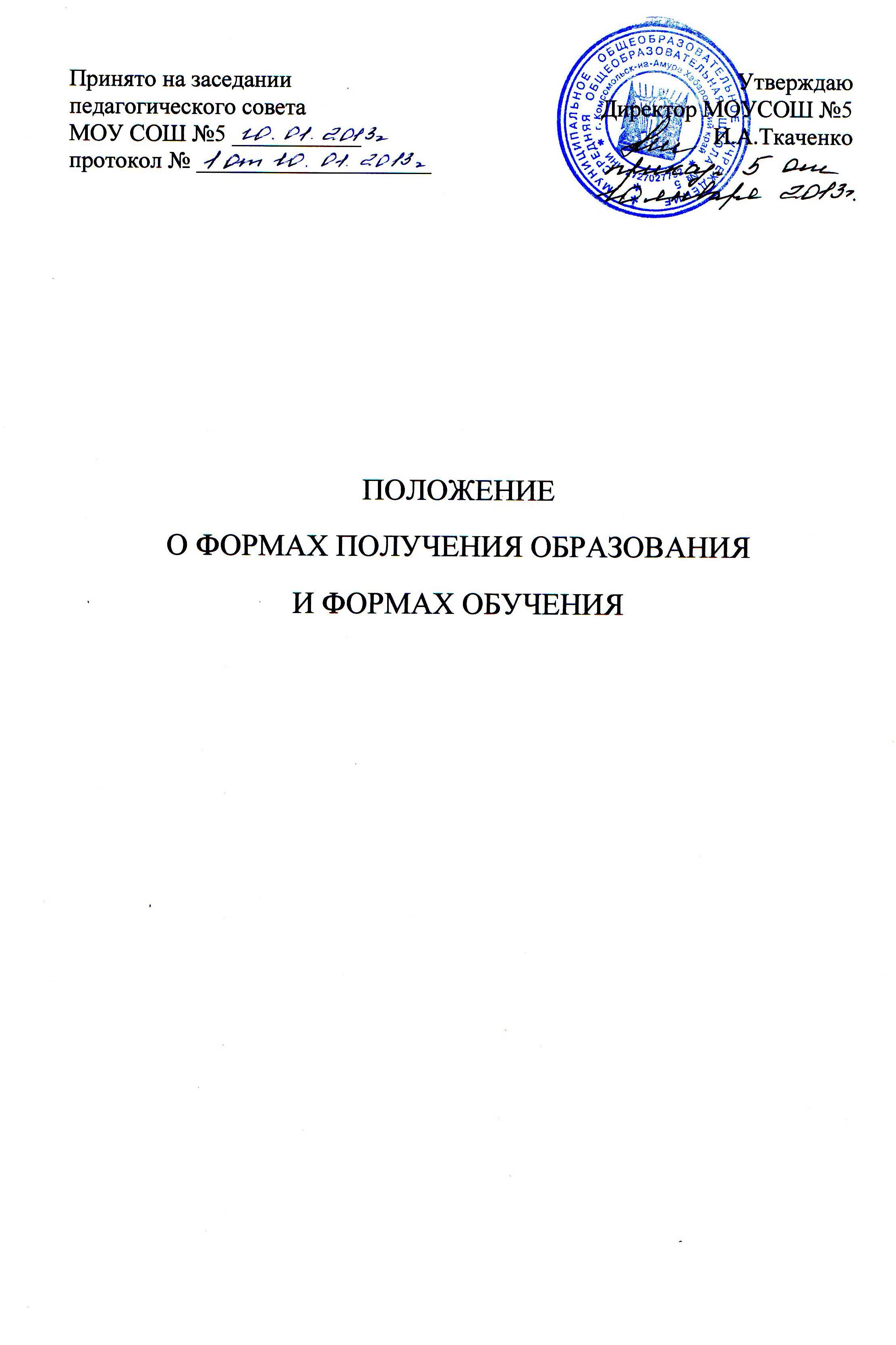 Настоящее положение разработано в соответствии со статьей 17 Федерального закона от 29.12.2012 года №  273- ФЗ «Об образовании  в Российской Федерации» и регулирует деятельность муниципального общеобразовательного учреждения средней общеобразовательной школы № 5 (далее Школа) по организации образовательного процесса в различных формах получения общего образования.Обучение в Школе  осуществляется в очной форме.Обучение в форме семейного образования и самообразования осуществляется с правом последующего прохождения промежуточной и государственной итоговой аттестации в организациях, осуществляющих образовательную деятельность.Допускается сочетание различных форм получения образования и форм обучения.Формы получения образования и формы обучения по основной образовательной программе  каждого уровня образования определяются соответствующими федеральными государственными образовательными стандартами.Общие требования к организации образовательного процессаОбучение по различным формам получения общего образования организуется в соответствии с основными общеобразовательными программами начального общего, основного общего и среднего общего образования, обеспечивающими реализацию федерального государственного образовательного стандарта с учетом образовательных потребностей и запросов обучающихся.При освоении общеобразовательных программ в формах, предусмотренных настоящим Положением, обучающийся, достигший  совершеннолетия, или родители (законные представители) несовершеннолетнего обучающегося должны быть ознакомлены с настоящим Положением, программами учебных предметов, критериями стандартного уровня их освоения, примерным перечнем базовых тем,  нормами оценки знаний, умений и навыков обучающегося по каждому предмету, иными документами, регламентирующими организацию образовательного процесса в избранной форме.Основные общеобразовательные программы включают в себя учебный план, рабочие программы учебных курсов, предметов, дисциплин (модулей), при необходимости, другие материалы, обеспечивающие духовно-нравственное развитие, воспитание и качество подготовки обучающихся. Обучающиеся, осваивающие основные общеобразовательные программы в очной форме зачисляются в контингент обучающихся  Школы. Данные об обучающимся вносятся в классный журнал того класса, куда он зачисляется.Обучающиеся, осваивающие основные общеобразовательные программы в форме семейного образования и самообразования, в контингент обучающихся не зачисляются.Обучающиеся, сочетающие получение образования в Школе и в форме семейного образования и (или) самообразования,  включаются в контингент обучающихся Школы и данные о них вносятся в классный журнал того класса, в котором они числятся.Школа осуществляет индивидуальный учет освоения обучающимися основных общеобразовательных программ, а также хранение в архивах данных об их результатах на бумажных и (или) электронных носителях.Освоение основных общеобразовательных программ основного общего и среднего общего образования в Школе завершается государственной (итоговой) аттестацией обучающихся.Школа выдает выпускникам, прошедшим государственную (итоговую) аттестацию документ государственного образца о соответствующем уровне образования без указания формы получения образования.Реализация общеобразовательных программОбучающиеся, освоившие в полном объеме образовательную программу учебного  года, переводятся в следующий класс. Перевод обучающегося в следующий класс осуществляется по решению педагогического совета Школы.Обучающиеся, имеющие по итогам учебного года академическую задолженность по одному или нескольким предметам, переводятся в следующий класс условно. Обучающиеся обязаны ликвидировать академическую задолженность в течение 1 полугодия следующего учебного года. Школа обязана создать условия обучающимся для ликвидации этой задолженности и обеспечить контроль за своевременностью ее ликвидации. Перевод условно переведенных в следующий класс обучающихся, организация работы по ликвидации академической задолженности регламентируется «Положением о порядке организации работы с обучающимися по ликвидации академической задолженности и условно переведенными в следующий класс в МОУ СОШ № 5 г.Комсомольска-на-Амуре». Обучающиеся, не освоившие образовательную программу предыдущего уровня, не допускаются к обучению на следующем уровне общего образования.Получение общего образования по очной форме обученияПолучение общего образования по очной форме обучения предполагает обязательное посещение обучающимися учебных занятий по предметам учебного плана, организуемых общеобразовательным учреждением.Обучающимся, осваивающим образовательные программы общего образования по очной форме обучения, на время обучения бесплатно предоставляются учебники и другая литература, имеющаяся в библиотеке общеобразовательного учреждения.Основой организации образовательного процесса по очной форме обучения  является урок.Организация образовательного процесса по очной форме обучения регламентируется расписанием занятий, утвержденным директором Школы.Обучающиеся, осваивающие образовательные программы общегообразования по очной форме обучения, проходят промежуточную аттестацию по всем предметам учебного плана. Система оценок при промежуточной аттестации, формы, порядок и периодичность ее проведения определяются «Положением о формах, периодичности и порядке текущего контроля успеваемости и промежуточной аттестации обучающихся муниципального общеобразовательного учреждения средней общеобразовательной школы № 5 г.Комсомольска-на-Амуре».Обучающиеся имеют право на свободное посещение мероприятий, не предусмотренных учебным планом.Организация индивидуального обучения  на дому Для обучающихся с ограниченными возможностями здоровья и детей-инвалидов, которые по состоянию здоровья не могут посещать образовательные организации, обучение по образовательным программам начального общего, основного общего и среднего общего образования организуется на дому.Порядок оформления отношений между Школой и обучающимися и (или) их родителями (законными представителями) в части организации обучения по образовательным программам начального общего, основного общего и среднего общего образования на дому устанавливается нормативным правовым актом уполномоченного органа государственной власти субъекта Российской Федерации и регулируется локальным актом Школы.Учебный план для каждого обучающегося на дому, составляется из расчета:в I – IV классах – 8 часов в неделю,в V – VIII классах  –10 часов в неделю,в IХ классах – 11 часов в неделю,в Х – ХI классах – 12 часов в неделю.Право распределения часов по учебным дисциплинам  предоставляется Школе, с учётом индивидуальных психофизических особенностей, интересов  детей, мнения родителей (законных представителей), медицинских рекомендаций.Учебный план и расписание занятий согласовывается с родителями (законными представителями) обучающегося, медицинским работником и утверждаются директором Школы.Фамилии детей, обучающихся на дому, данные об успеваемости, переводе из  класса в класс, о результатах промежуточной и государственной (итоговой) аттестации, выпуске из общеобразовательного учреждения вносятся  в специальный журнал и переносятся в классный журнал соответствующего класса.Часы, распределенные по учебным дисциплинам, вносятся в тарификационный список педагогических работников образовательного учреждения, в соответствии с которым осуществляется оплата труда педагогических работников.Обучение в форме семейного образования и самообразованияВ соответствии со статьей 17 «Формы получения образования и формы обучения» Федерального закона РФ от 29.12.2012 № 273-ФЗ «Об образовании в Российской Федерации», обучение в форме семейного образования и самообразования относится к форме получения образования вне организаций, осуществляющих образовательную деятельность.Обучение в форме семейного образования и самообразования осуществляется с правом последующего прохождения в соответствии с частью 3 статьи 34 настоящего Федерального закона промежуточной и государственной итоговой аттестации в организациях, осуществляющих образовательную деятельность.Порядок прохождения промежуточной и государственной итоговой аттестации обучающимися в форме семейного образования и самообразования регламентируется «Положением о порядке организации и проведении промежуточной и (или) государственной итоговой аттестации экстернов в МОУ СОШ № 5 г.Комсомольска-на-Амуре»